Муниципальное  бюджетное общеобразовательное  учреждение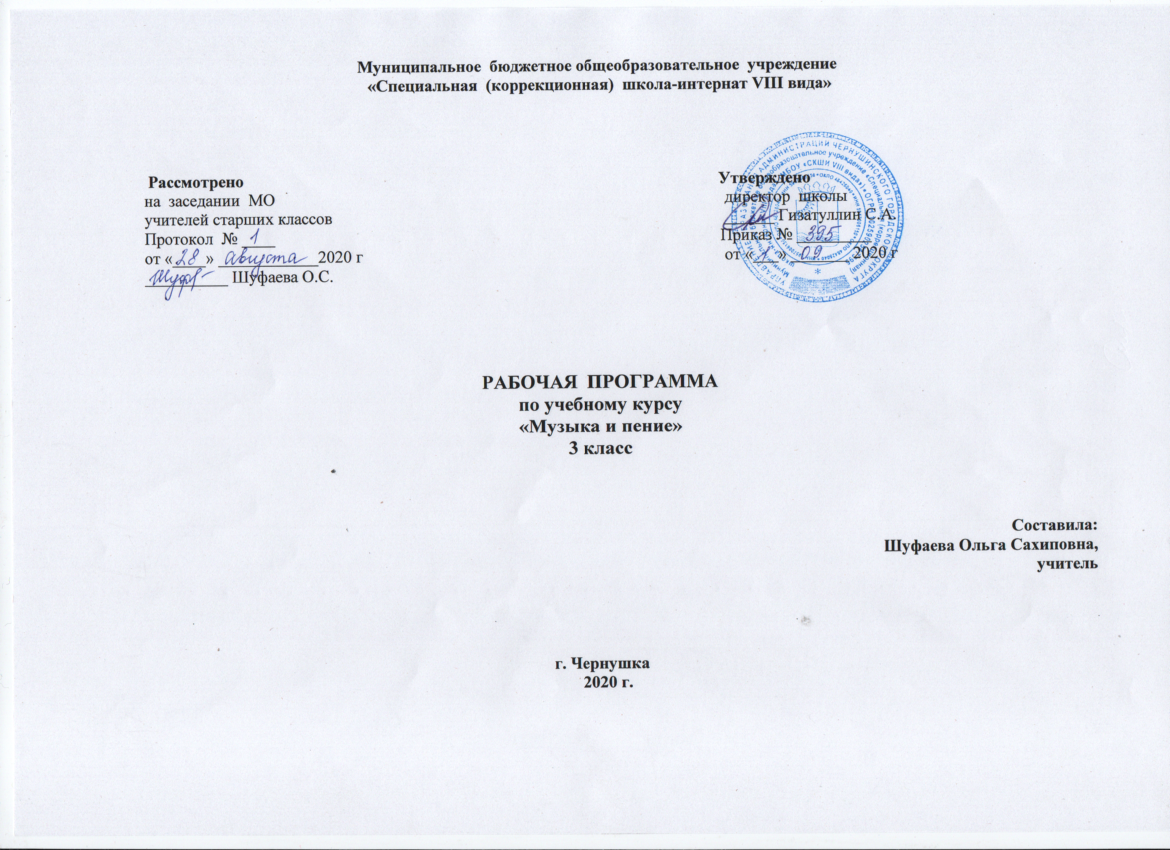  «Специальная  (коррекционная)  школа-интернат VIII вида»           Рассмотрено                                                                                                                  Утверждено                       на  заседании  МО                                                                                                            директор  школы          учителей старших классов                                                                                              ______ Гизатуллин С.А.          Протокол  № ____                                                                                                           Приказ № _________          от «____» ____________2020 г                                                                                       от «___» _______ 2020 г          __________ Шуфаева О.С.РАБОЧАЯ  ПРОГРАММАпо учебному курсу «Музыка и пение»3 классCоставила: Шуфаева Ольга Сахиповна, учительг. Чернушка   2020 г.Пояснительная запискаРабочая программа по музыке для 3 класса разработана на основе:- Федерального государственного образовательного стандарта образования обучающихся с умственной отсталостью (интеллектуальными нарушениями);- Адаптированной основной общеобразовательной программы образования обучающихся с умственной отсталостью (интеллектуальными нарушениями)МБОУ «Специальная (коррекционная) школа – интернат8 вида», 1 вариантинаосноветиповойпрограммыдлякоррекционныхучрежденийподред. В.В. Воронковой. Цель – формирование основ музыкальной культуры обучающихся с умственной отсталостью (развитиеэмоционального, осознанноговосприятиямузыкикаквпроцессеактивногоучастиявхоровомисольномпении, такивовремяслушания).Задачи учебного предмета «Музыка и пение»:- приобщать к культурной среде, дающей обучающемуся впечатления от музыкального искусства, формирование стремления и привычки к слушанию музыки, посещению выступлений профессиональных и самодеятельных музыкальных исполнителей, самостоятельной музыкальной деятельности;- развивать способности получать удовольствие от слушания музыкальных произведений.Общая характеристика учебного предметаВ содержание программы входит овладение обучающимися с умственной отсталостью (интеллектуальными нарушениями) в доступной для них форме и объеме следующими видами музыкальной деятельности: восприятие музыки, хоровое пение, элементы музыкальной грамоты, игра на музыкальных инструментах детского оркестра. Содержание программного материала уроков состоит из элементарного теоретического материала, доступных видов музыкальной деятельности, музыкальных произведений для слушания и исполнения, вокальных упражнений. Место курса «Музыка» в учебном плане:Предмет входит в образовательную область «Искусство» варианта 1, примерной основной образовательной программы для умственно отсталых детей, как самостоятельный предмет, что подчеркивает его особое значение в системе образования детей с ОВЗ. На его изучение отведено 34 часа, 1 час в неделю.Личностные и предметные результаты освоения предметаЛичностные результаты:положительная мотивация к занятиям различными видами музыкальной деятельности;готовность к творческому взаимодействию и коммуникации с взрослыми и другими обучающимися в различных видах музыкальной деятельности на основе сотрудничества, толерантности, взаимопонимания и принятыми нормами социального взаимодействия;готовность к практическому применению приобретенного музыкального опыта в урочной и внеурочной деятельности, в том числе, в социокультурых проектах с обучающимися с нормативным развитием и другими окружающими людьми;осознание себя гражданином России, гордящимся своей Родиной;адекватная самооценка собственных музыкальных способностей;начальные навыки реагирования на изменения социального мира;наличие доброжелательности, отзывчивости, открытости, понимания и сопереживания чувствам других людей;сформированность установки на здоровый образ жизни, бережное отношение к собственному здоровью, к материальным и духовным ценностям.Предметные результаты:Минимальный уровень:определение содержания знакомых музыкальных произведений;представления о некоторых музыкальных инструментах и их звучании;пение с инструментальным сопровождением и без него (с помощью педагога);выразительное совместное исполнение выученных песен с простейшими элементами динамических оттенков;правильное формирование при пении гласных звуков и отчетливое произнесение согласных звуков в конце и в середине слов;правильная передача мелодии в диапазоне ре1-си1;различение вступления, запева, припева, проигрыша, окончания песни;различение песни, танца, марша;передача ритмического рисунка мелодии (хлопками, на металлофоне, голосом);определение разнообразных по содержанию и характеру музыкальных произведений (веселые, грустные и спокойные);владение элементарными представлениями о нотной грамоте.Достаточный уровень:самостоятельное исполнение разученных песен, как с инструментальным сопровождением, так и без него;представления обо всех включенных в Программу музыкальных инструментах и их звучании;сольное пение и пение хором с выполнением требований художественного исполнения, с учетом средств музыкальной выразительности;ясное и четкое произнесение слов в песнях подвижного характера;различение разнообразных по характеру и звучанию песен, маршей, танцев;владение элементами музыкальной грамоты, как средства графического изображения музыки.Содержание учебного предметаРаздел пение: Учить петь на одном дыхании короткие музыкальные фразы, не прерываясь в середине слов, а также удерживать дыхание наболее длинных фразах. Учить четко произносить слова и обращать внимание детей на коррекцию отдельных звуков. Приучать петь в хоре, учить сливать голоса, не выделяя их. Развивать чувство ритма, применяя специальные упражнения.Раздел слушание музыки: Воспитывать интерес и любовь к музыке. Развивать эмоциональную отзывчивость, мелодический слух, чувство ритма. Учить определять произведения по их характеру: маршевые и плясовые, веселые и грустные. Учить различать звуки по высоте (высокий-низкий)Раздел музыкально-ритмические движения:Учить детей подпрыгивать на двух ногах, пружинить ногами, слегка приседая; притопывать попеременно ногами, притопывать одной ногой, хлопать в ладоши; поворачивать кисти рук, кружиться по одному в парах; плясать, используя названные танцевальные движения. Учить передавать веселый характер плясовой мелодии двухчастной формы (ходьба-бег, «пружинка» - притопывать и т.д.). Учить детей передавать образы животных по-разному: большие медведи ходят, переливаясь, маленькие медвежата ползают.info@infourok.ruУчебно-тематическое планирование  3 класс (1час в неделю)1 четверть – 8 часов2 четверть – 8 часов3 четверть – 10 часов4 четверть – 8 часовУчебно – методическое обеспечениеЛитература для учителяОсновная: АООП образования обучающихся с умственной отсталостью МБОУ «СКШИ VIII вида»Программы подготовительного и 1-4 классов коррекционных образовательных учреждений VIII вида под редакцией Воронковой В.В., допущенной   Министерством общего и профессионального образования Российской Федерации, М. «Просвещение»  2010 г.Дополнительная литератураАрсенина Е.Н. Музыка. 1-4 классы: анализ произведений, ритмические игры, творческие задания.- М.: Учитель, 2011.Кабалевский Д. Б. Как рассказывать детям о музыке? / Д. Б. Кабалевский. — М., 2005.Критская Е. Д. Музыка: 1—4 классы: Методическое пособие / Е. Д. Критская, Г. П. Сергеева, Т. С. Шмагина. — М., 2004.Ксензова Г. Ю. Перспективные школьные технологии: учеб.-методическое пособие / Г. Ю. Ксензова. — М., 2001.М.Масленникова-Золина Л.В. Необычные уроки музыки. 1-4 классы. – М.: Учитель, 2014.Русские композиторы: история отечественной музыки в биографиях ее творцов. — Урал, Л. Т. Д., 2001.Материально-техническое оснащение учебного предмета  включает: - технические средства: записывающие устройства, компьютерные устройства;- информационно-программное обеспечение: обучающие компьютерные программы;- аудио и видеоматериалы.№ урокаКол-во часовТема занятийДеятельность на урокеДата проведенияДата проведения№ урокаКол-во часовТема занятийДеятельность на урокеПо плануПо факту11Слушание: П. Чайковский «Вальс цветов» (из балета «Щелкунчик»),«Чему учат в школе» муз. В. ШаинскогоХоровое пение: исполнение известных и любимых детьми песен.Слушание музыки02.0902.092-32Разучивание песни В.Шаинского «Песенка Крокодила Гены» Работа над чистотой интонирования09.0916.0909.0916.094-52Разучивание песни М.Старокадамского «Веселые путешественники» Работа над дыханием. Учить различать запев и припев.23.0930.0923.0930.096-72Разучивание песни Владимира Шаинского «Первоклашка»Работа над певческими навыками07.1014.1007.1014.1081Разучивание русской народной песни «На горе-то калина» Работа над ритмическим рисунком21.1021.10№ урокаКол-во часовТема занятийДеятельность на урокеДата проведенияДата проведения№ урокаКол-во часовТема занятийДеятельность на урокеПо плануПо факту11Музыкальные жанры. Хороводная песня.Работа над согласованным пением в составе группы и индивидуально.11.1111.112-32Разучивание песни Л. Книппера «Почему медведь зимой спит?»Работа над чистотой интонирования18.1125.1118.1125.114-52Разучивание песни Д. Львова-Компанейца «Снежная песенка»Работа над дыханием. Учить различать запев и припев.02.1209.1202.1209.1261Разучивание песни  А. Филиппенко « Новогодний хоровод»Работа над певческими навыками.16.1216.1271Разучивание песни  А. Филиппенко «Новогодняя» Выработка умения петь дружно, слажено, прислушиваться друг к другу.23.1223.1281Резервный урок№ урокаКол-во часовТема занятийДеятельность на урокеДата проведенияДата проведения№ урокаКол-во часовТема занятийДеятельность на урокеПо плануПо факту11Разучивание «Песни Чебурашки» В. ШаинскогоРазучивание новой песни, определение характера13.0113.012-32Разучивание песни В. Шаинского «Бескозырка белая»Работа над чистотой интонирования20.0127.0120.0127.014-52Пение песни В. Шаинского «Бескозырка белая»Работа над дыханием. Учить различать запев и припев.03.0210.0203.0210.026-72Знакомство с песнями «Наша Армия сильна»Работа над певческими навыками.17.0224.0217.0224.0281Разучивание песни Соловьева-Седого «Стой, кто идет?»Формировать умение петь короткие фразы на одном дыхании.03.0303.0391Пение песни Соловьева-Седого «Стой, кто идет?»Продолжать развивать умение четкого произносить окончания фраз при индивидуальном пении10.0310.03101Знакомство с музыкальными инструментами17.0317.03№ урокаКол-во часовТема занятийДеятельность на урокеДата проведенияДата проведения№ урокаКол-во часовТема занятийДеятельность на урокеПо плануПо факту1-22Разучивание песни В.Шаинского «Голубой вагон»Работа над чистотой интонирования31.0307.0431.0307.043-42Пение песни В.Шаинского « Голубой вагон»Работа над дыханием. Учить различать запев и припев.14.0421.0414.0421.045-62Разучивание песни В.Шаинского  « Чунга-Чанга»Развивать умение отчетливо произносить текст в быстром темпе исполняемого произведения28.0405.0528.0405.0571Пение песни В.Шаинского  «Чунга-Чанга»Выработка умения петь дружно, слажено, прислушиваться друг к другу.12.0512.0581Пение песни Шаинского  «Белые кораблики»Работа над ритмическим рисунком19.0519.05